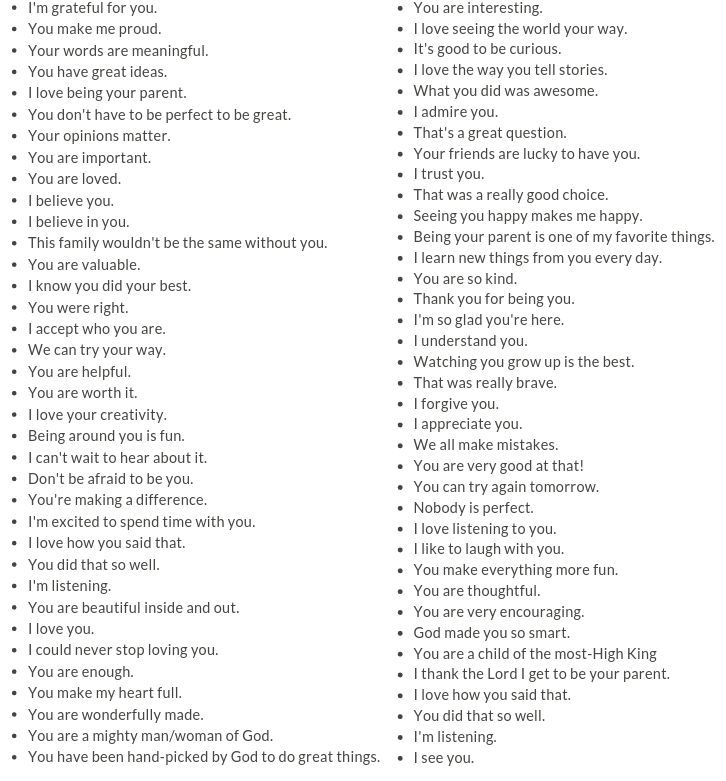 www.3Pleads.com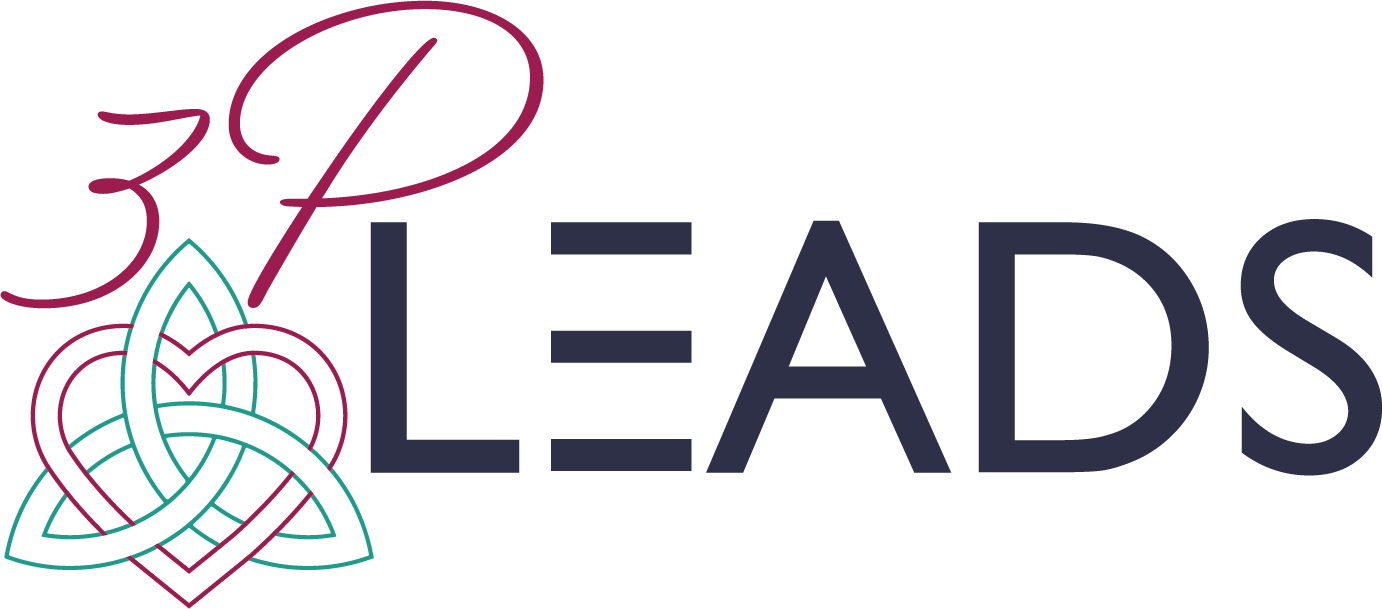 Ways to Encourage Your ChildWays to Encourage Your Child